Medical Finance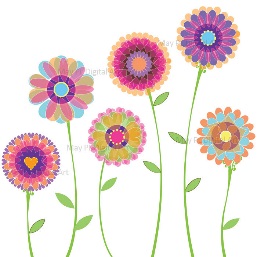 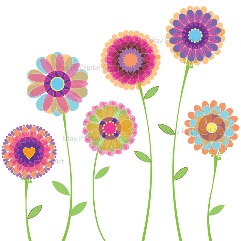 Lessons for the Week  3/4 – 3/8   Blks 2 & 4—Week #7Mon. 3/4:	1.  Get numbers you need for the Stock Market Project (20 min)		2.  Work on Medical Careers Project, due e-mailed before class tomorrow & 			presented briefly (300 pts)Homework:  	1.) Medical Careers Project DUE: e-mailed BEFORE class Tues. 3/5, presented2.) Weekly Finance Article e-mailed w/ summary/URL DUE: Fri. 3/8 before classTues. 3/5:	1. Medical Careers Presentations2.  Introduction of My Career ProjectHomework:  	1.) My Career Project DUE: e-mailed BEFORE class Fri. 3/8, presented2.) Weekly Finance Article e-mailed w/ summary/URL DUE: Fri. 3/8 before classWed. 3/6:		Early Dismissal—11:20am1.  Work on My Career ProjectHomework:  1.) My Career Project DUE: e-mailed BEFORE class Fri. 3/8, presented2.) Weekly Finance Article e-mailed w/ summary/URL DUE: Fri. 3/8 before classThurs. 3/7:	1.  Work on My Career Project Homework:  	1.) My Career Project DUE: e-mailed BEFORE class Fri. 3/8, presented2.) Weekly Finance Article e-mailed w/ summary/URL DUE: Fri. 3/8 before classFri. 3/8:	1.  Share Finance Articles (5)2.  My Career Presentations Homework:  	1.) NONEThe Stock Market Game online is 2/4 – 4/12 (10 wks)